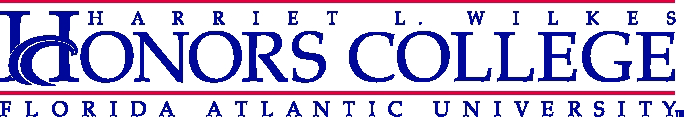 Submission of Thesis for Archiving in FAU LibraryThesis Title:Thesis Author:I recommend that the above Wilkes Honors College thesis be archived in the FAU libraries in print and/or electronic form.Thesis Director:Thesis Director Signature:	Date:Submit to Mark Tunick prior to date thesis will be turned in for binding.